Bullet point Bullet pointBullet pointMicrosoft Word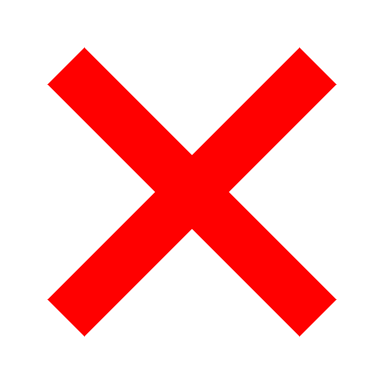 Weekly review of analytical data using EPOS software to; manage product performance per customer demographic and discover new ways to improve sales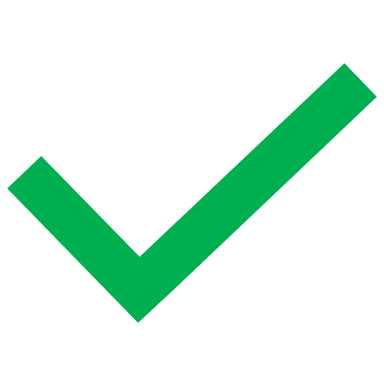 Bullet pointTravel Travel: Executed trips across 3 continents, in order to explore different cultures and meet new peopleVideo production: Shoot and edit a vlog with 3,000 subscribers where I share my past travel experiences on a weekly basisBullet pointUse examples where possible and back up with statistics:Reached target in August 20xx Led a restructure in August 20xx in response to the downturn in retail businessSuccessfully achieved a 19% market share in 20xx increasing to 28% by the end of 20xx, Bullet point Bullet pointBullet point, Bullet point Bullet pointBullet point, Bullet point Bullet pointBullet pointCareer history  – , Reporting to Sales Director with responsibility for relationship management between retailers and customers, protecting company’s brand, auditing stores and maximizing internal KPI’sBullet pointBullet pointDeveloped and introduced simple sales ranking tool now standard across the GroupBullet pointBullet pointBullet point – , Bullet point Bullet pointBullet point Include details of all skills you have to offer, beneficial for the role you are applying for. Examples include:Negotiation skillsExcellent negotiation skills with expertise in strategic retail developmentStrong financial and commercial skills delivering multi-million retail developments Languages and competency level:French French Level B2- Basic fluency 